         «Холокост моими глазами…»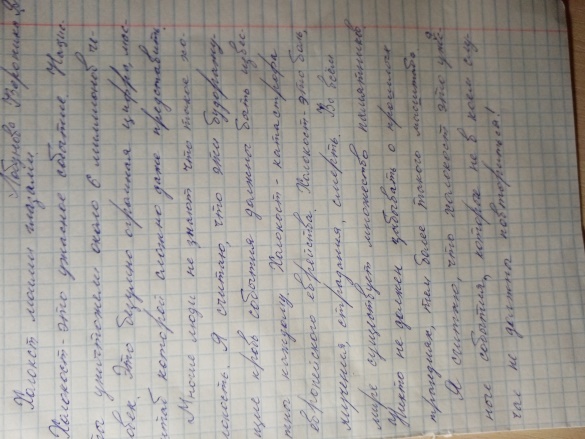 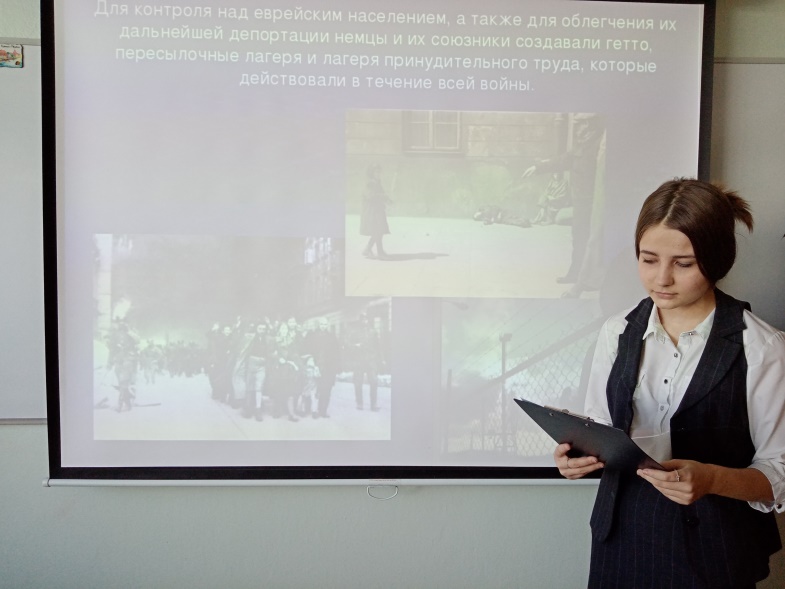 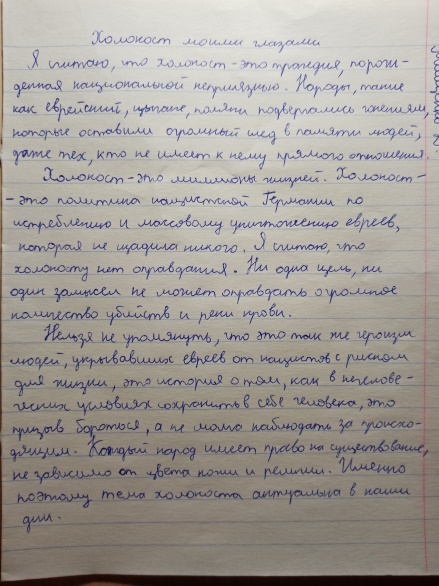 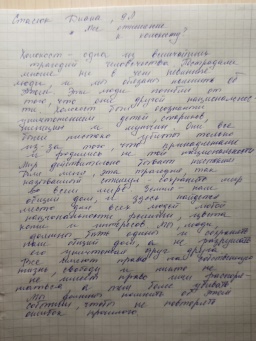 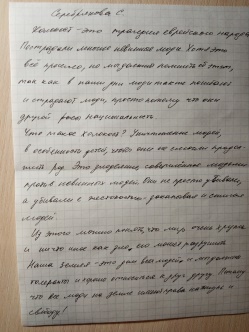 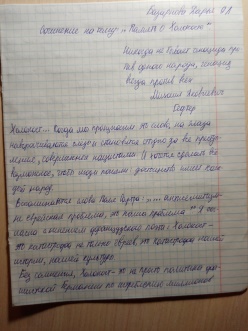 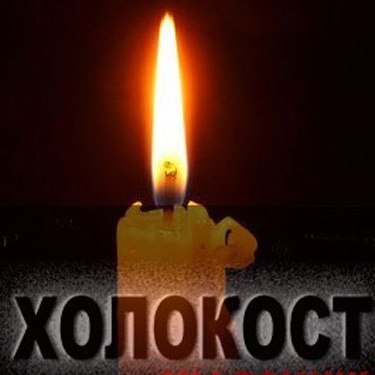 